ТЕХНОЛОГИЧЕСКАЯ КАРТА № 20краткосрочной образовательной практикипо изобразительной деятельности предметное рисование по образцу «Кошка»для детей 6-7 летавтор: Корепанова Наталья АнатольевнаМАДОУ 34 ОСП 3воспитатель выс.кв. кат.Тематический план занятийПриложение 1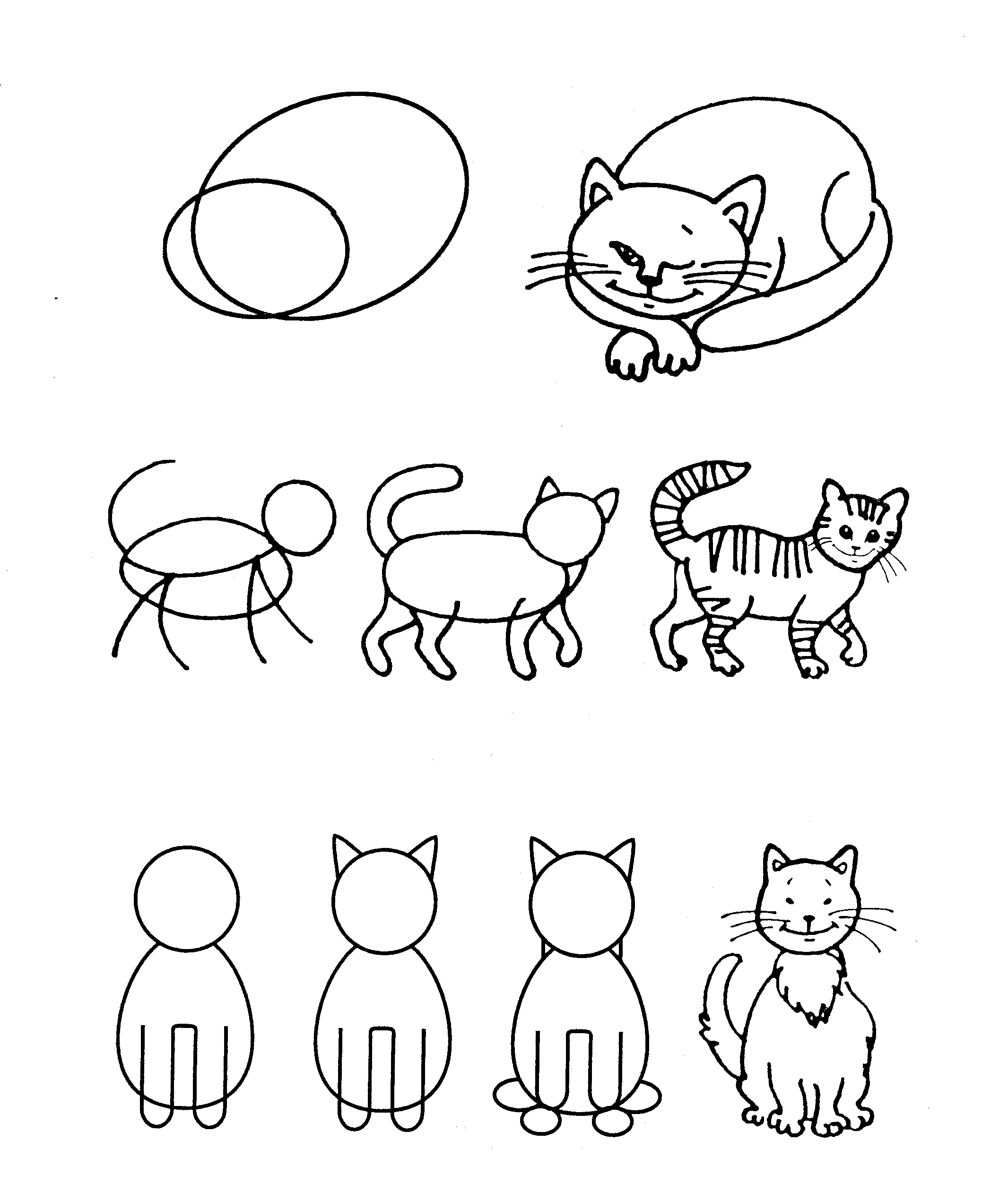 Приложение 2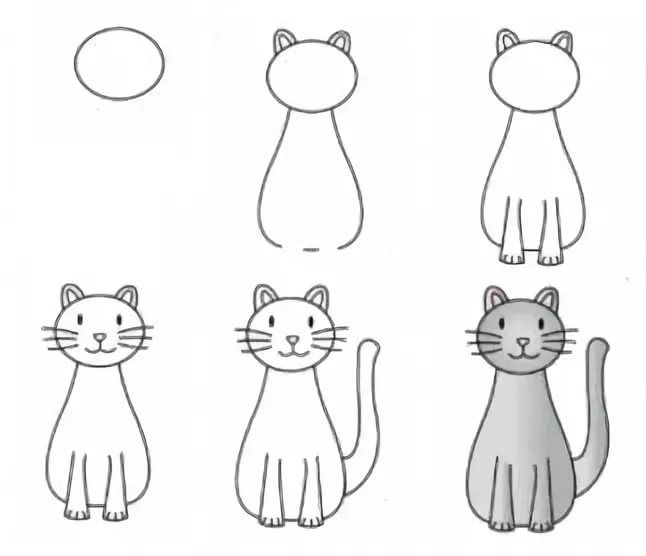 Приложение 3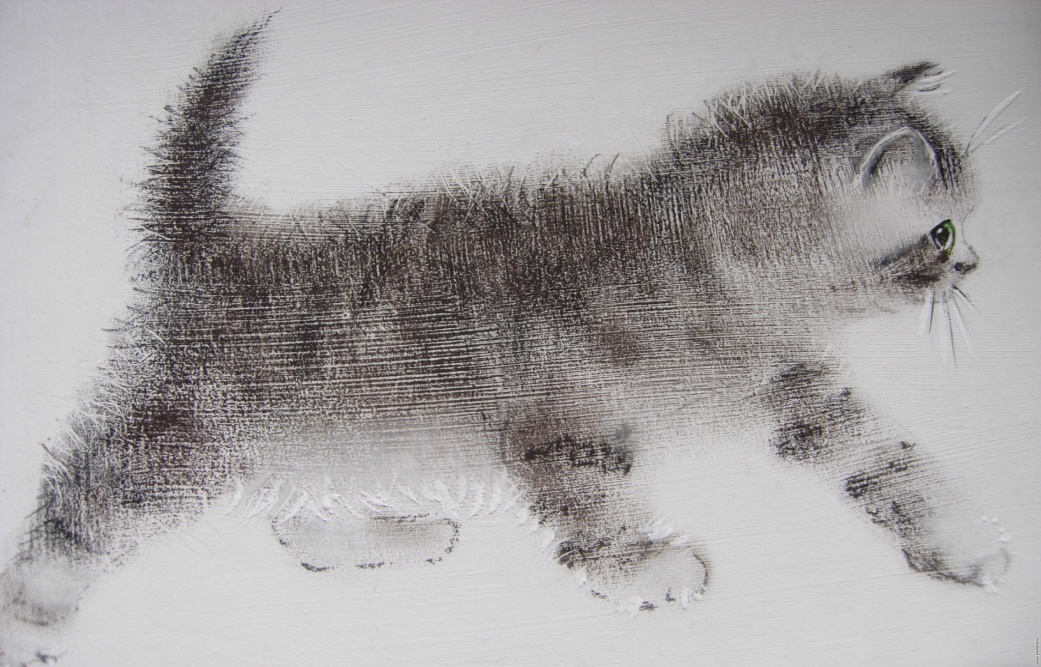 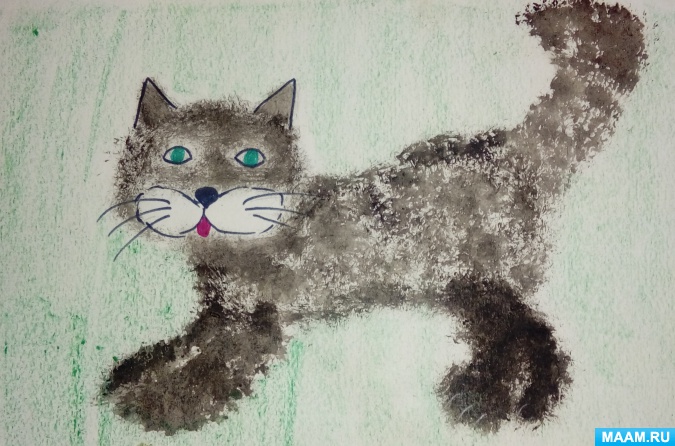 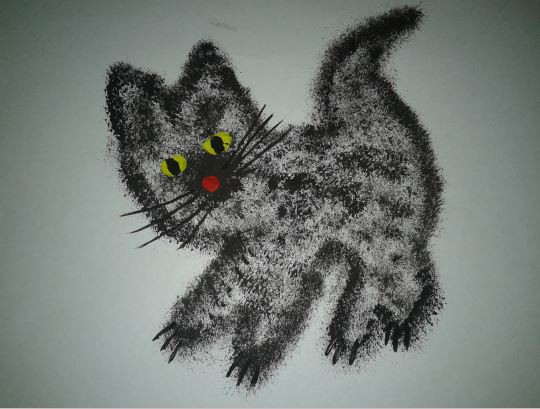 Аннотация для родителей (основная идея доступная для понимания, четко и лаконично формулированная) Техника рисования сухой кистью заключается в том, что мы используем для рисования только сухую кисть и гуашь, воду мы используем только для того, чтобы помыть кисточку.Рисунки получаются у всех разные, неповторимые. Дети в восторге от своих шедевров. А родители даже неодумевают, их ли ребенок нарисовалЦель КОП, в том числе ТНСоздать условия для формирования умения создавать выразительные и интересные образы кошки в рисункахКоличество часов КОП, в том числе ТН1 занятие  30 минутМаксимальное количество участников2 человекаПеречень материалов и оборудования для проведения КОП, в том числе ТНдля детей: альбомный лист, простой карандаш, гуашь, баночки с водой, палитра, салфетки, небольшой листочек бумаги для пробного рисования тычком, кисти жесткие.для воспитателя: демонстрационный материал «Кошки», алгоритмическая схема рисования котенка, альбомный лист, простой карандаш, гуашь, баночка с водой, палитра, салфетки, кисть жесткаяПредполагаемые результаты (умения/навыки, созданный продукт)1. В процессе собственной деятельности (в рисовании) дети стремятся создавать выразительные и интересные образы.2. Имеют представление о форме предмета.3. Демонстрируют умение доводить дело до конца, проявляют самостоятельность, инициативность.4. Демонстрируют умение рисовать котенка гуашевыми красками, умение закрашивать методом тычка.5. Демонстрируют знания о сером цвете, о способе его полученияСписок литературы, использованной при подготовке КОП, в том числе ТН. Комарова Т.С. ФГОС. Изобразительная деятельность в детском саду. Подготовительная к школе группа. М., 2016 годwww.maam.ruЭтапДеятельность воспитателяДеятельность детейМетодические приемыОрганиза-ционный этапВоспитатель вместе с детьми организуют рабочее пространство перед занятием.Ребята, рассаживаемся на места, готовимся к занятию. - А кого мы сегодня будем рисовать вы догадаетесь сами:Лапки - мягкие подушки,Кверху поднятые ушки,Ну, подумайте немножко.Догадались? Это... (кошка).(Г. Утробин)- Ребята, о ком эта загадка?- Правильно, сегодня мы будем рисовать кошку. Но сначала давайте поговорим о кошках.Дежурные помогают воспитателю налить воду в стаканчики, раскладывают кисточки на столы, листы бумаги, палитры, салфетки, простые карандаши.Дети рассаживаются за столы.- Кошка!- О кошке.беседа, стимулирование занимательным содержанием
Этап постановки проблемыВоспитатель рассказывает о кошках.- Кошка в мире животных занимает особое, почетное место. Это удивительное существо: гордое и независимое, нежное и ласковое, добродушное и умное. Нет одинаковых кошек. Они отличаются друг от друга цветом шерсти и глаз, у них разные характеры. Туловище у кошек гибкое. Усы и брови помогают им улавливать запах, определять расстояние в прыжках, даже определять скорость ветра. А кошачий хвост всегда показывает, в каком настроении кошка: спокойном, игривом или раздраженном. Бегать, прыгать - их любимое занятие. Кошка - отличный охотник.- Что любит делать кошка?- Если вы захотите полюбоваться кошками разных пород, вы можете сходить на выставку кошек. Вы были на выставке кошек?- Давайте организуем собственную выставку с рисунками кошек. Я вам предлагаю нарисовать кошек, а вот каких - вы должны догадаться. Послушайте отрывок стихотворения «Усатый - полосатый» С.Я. Маршака.Жила-была девочка. Как ее звали?
Кто звал,
Тот и знал.
А вы не знаете.Сколько ей было лет?
Сколько зим,
Столько лет, -
Сорока еще нет.
А всего четыре года.И был у нее… Кто у нее был?
Серый,
Усатый,
Весь полосатый.
Кто это такой? Котенок.Воспитатель читает отрывок стихотворения.- Догадались, каких котов и кошек будем рисовать? - Давайте нарисуем полосатых кошек и котов, и у нас будет своя выставка.Дети слушают рассказ и рассматривают иллюстрации «Кошки»- Бегать, прыгать, охотиться, спать. Ответы детей- Да!беседа, демонстрация, показ, стимулирование занимательным содержанием
Этап восприя-тия материалаВоспитатель организует диалог с детьми. Показывает на иллюстрацию с изображением кошки и комментирует действия, задает наводящие вопросы:- Ребята, опишите, какое у кошки туловище, голова, лапы, хвост?- Ребята посмотрите внимательно и скажите, какие у кошки глаза,нос, уши, усы?- Скажите, что у кошки больше голова или туловище? - На какую геометрическую фигуру похоже туловище? 
- Чем покрыта кошка, какая шуба у нее? - Какой расцветки бывают кошки?- Молодцы, все правильно говорите- Продолговатое, овальное- Круглая, небольшая- Мягкие, длинные- Длинный, мягкий, пушистый- Круглые, большие- Маленький- Треугольные, небольшие- Длинные- Голова меньше, туловище больше- На овал- Шерстью, мягкая, пушистая- Серые, черные, белые, рыжие, разноцветныедемонстрация, рассказ, объяснение, вопросы 
Этап практического решения проблемыВоспитатель побуждает детей к обсуждению приемов рисования. - Скажите, пожалуйста, с чего нужно начинать рисовать кошку?
- Да, сначала ближе к верхнему левому углу мы будем рисовать голову. Какой формы голова? (Воспитатель показывает прием рисования головы).- Теперь рисуем туловище. Какой формы туловище? (Воспитатель показывает прием рисования туловища).
- Наша кошка лежит, поэтому у нее видны только передние лапки. Нарисуем кошке передние лапы (Воспитатель показывает прием рисования передних лап).- А задние лапы она спрятала под пушистым хвостом. (Воспитатель показывает прием рисования хвоста).- Прорисовываем треугольные уши, глаза, рот, ну и конечно усы.
- У нашей кошки шерсть пушистая, как мы это можем показать в нашем рисунке? - Ребята, а наша кошка серого цвета, с черными полосками, а у нас серой гуаши нет, как быть?- Начинаю закрашивать котенка тычками по линии всего контура, а потом внутри. Ребята,  рисуем сухой кистью, держим ее вертикально, гуаши много на кисть не набираем, предварительно убираем излишки на палитру.- Вот такая красивая получилась кошка!- В процессе рисования не торопитесь, чтобы шерсть получилась пушистая и на ней не оставалось белых просветов.Физкультминутка  «Кошкины повадки»Вам покажем мы немножко,     
Как ступает мягко кошка.
Еле слышно: топ-топ-топ,
Хвостик книзу: оп-оп-оп.
Но, подняв свой хвост пушистый, 
Кошка может быть и быстрой.
Ввысь бросается отважно.
Вот прыжок, еще подскок,
То вперед, а то отскок.
А потом мяукнет: «Мяу! 
Я в свой домик убегаю».Г. Утробин
- Итак, ребята, кого мы будем рисовать?- С чего мы начнем рисовать - Затем что? - Какой техникой мы будем рисовать шерстку нашей кошки?- Молодцы, все правильно! Приступайте к рисованию. Не забывайте смотреть на образец и алгоритм работы.Воспитатель ходит, смотрит, если у детей что-то  не получается, то помогает, подсказывает.  - С головы- Круглая- Овальное- Будем рисовать методом тычка- Получим серый путем смешивания белого и черногоИдут бесшумно на цыпочкахПрыгают легко на местеБегут на свои места.- Кошку- С головы- Туловище, лапы, хвост,  прорисовываем мордочку- Мы будем рисовать техникой "тычком"Дети приступили к рисованию, рисуютобъяснение, показ, поощрение
Заключительный этапВоспитатель благодарит, поощряет детей, которые вносят в рисунки интересные дополнения.- Молодцы ребята. Вы все постарались и у нас получились замечательные котята. Теперь давайте разложим все ваши рисунки на стол и посмотрим, что у вас получилось.- Итак, ребята, кого мы рисовали?- С чего мы начинали рисовать? - Затем что? - Какой техникой мы рисовали шерстку нашей кошки?
- Молодцы, все правильно!- Ребята, выберите наиболее понравившегося вам котенка и объясните, почему вы выбрали именно этот рисунок.- Как вы думаете, можно ли нашу выставку еще добавить рисунками кошек. Какого окраса бывают кошки? Дома или вечером вы можете нарисовать кошек другого окраса и дополнить нашу выставку рисунковДети слушают, вступают в диалог, совместно с воспитателем подводят итог:- Кошек- С головы- Туловище, лапы, хвост,  прорисовывали мордочку- Техникой «тычком»